Izvješće o radu OŠ Krune Krstića u školskoj godini 2020. / 2021. godiniNastavnu godinu započeli smo 7. rujna 2020. godine. Temeljem Godišnjeg plana i programa rada planirano je 175 nastavnih dana, a  ostvareno je 177 dana. Učenici su na početku nastavne godine dobili besplatne udžbenike na korištenje, a odlukom Grada Zadra učenicima su kupljene radne bilježnice. U ovoj školskoj godini godišnji plan i program ostvarili su sljedeći učitelji razredne nastave: Snježana Jezidžić, Goran Ćuk, Katarina Prnjak, Maja Grbić, Marijana Matek Kozulić, Marina Bajlo, Marija Šimunić, Radojka Perić, Danijela Škara, (zamjena za Katarinu Ramić ) Ivana Pamuković Vulić, Vesna Hromić, Hana Bajlo, Sendi Bašić (PŠ Ploče), Olivija Babec (PŠ Ploče), Ivana Gobin (PŠ Ploče) i Josipa Grdović (PŠ Ploče).Učitelji predmetne nastave su  Klara Baraka, Jasenka Čirjak (zamjena Claudio Rotunno i Mate Ivanović), Pavle Samek, Zorka Bebić Tokić,  Karlo Lisica, Dina Milat, Tatjana Zorić, Mira Žilić, Dolores Vipotnik, Emir Agić, Maja Kresović, Kristina Ivosić, Barbara Hadeljan, Marina Bais, Albert Radovniković, Tamara Longin (zamjena za Martinu Bašić ), Sonja Lovrić Lilić, Sani Arbanas, Jurica Spahija ( a od siječnja Ana Kanjer),  Antonio Supičić, Domagoj Barešić (od studenoga Julijan Babić), Julije Žigo, Lucijan Ćuković,  sestra Marina Fuštar, Sandra Čulina, Ana Šokota, Branka Bajo, Mirjana Peša, Anita Nikić i Vesel Lekaj (Model C). Katarina Rosan Leovac, Petra Kamber, Ljiljana Didov i Jagoda Ivanišević su stručni suradnici škole. Administrativno osoblje: Mate Santini, tajnik i Ana Smolić Ročak, računovođa. Tehničko osoblje: Igor Nikolić, Marica Zelić, Ivan Petričević, Božo Rapan, Ana Torbarina, Marija Begonja, Marina Franov, Sandra Strmota, Vjera Vukoša, Božana Terkeš, Jelenaa Vukić i Ivana Matak. Grad Zadar plaća četiri učiteljice i 1 kuharicu koje odrađuju program produženog boravka koji je ove šk. godine bio organiziran u 4 skupine –prvih i drugih razrednih odjela. Skupine produženog boravka su vodile  Katarina Desnica, Matea Jurić, Dolores Zurak i Marina Gambiraža. Kuharica, odnosno servirka je Romana Ćurković. Roditelji i djeca su vrlo zadovoljni uslugama produženog boravka. Ove godine, kao i prethodne, ručak su mogli primati i učenici viših razreda.Ukupan broj učenika na marendi je 237 - 3 puta tjedno topla marenda.(1 - 4 -174 učenika, 
5. - 8 .  63 učenika) Sufinanciranih marendi je bilo 46 od 1. –do 4.r., a od 5. do 8 r. 25.
Nesufinanciranih marendi je bilo ukupno 118 od 1. do 4 .r., 38 od 5. do 8 .r.  
Ručak u produženom boravku je konzumiralo 60 učenika, a zaposlenika cca 12. Od 3. do 8. razreda na ručku je bilo 15 učenika.Naša škola broji 605 učenika i 30 razrednih odjela, te smo od ove godine uveli rad u dvije smjene sukladno epidemiološkim mjerama i to na način da smo koristili samo veće učionice. Razredi koji imaju Pb su radili uvijek ujutro, a ostali niži razredi i viši su se izmjenjivali po tjednima. Uvedena je posebna autobusna linija za učenika s područja Dračevca i Ploče. Školski sat trajao je 40 minuta. Izrađeni su svi protokoli potrebni za rad škole u vrijeme pandemije.PŠ PločaPŠ Ploča broji četiri razredna odjela (50 učenika). Nakon završetka radova na obnovi i rekonstrukciji škole (lipanj 2020. godine), učenici se vraćaju u školu i škola cijelu godinu radi u jednoj smjeni. Od ove školske godine u područnoj školi imamo jednu skupinu produženog boravka. Osigurana su hibridna računala za učenike koji polaze Informatiku.Učenici petih i sedmih razreda dobili su tablete na početku godine, a svi zaposlenici prijenosna računala. Tijekom ljeta 2020. godine napravljena je pasiva u okviru projekta e-škole, a krajem ljeta predviđen je dolazak povjerenstva CarNeta radi 2.faze (aktiva), koja bi trebala biti riješena do 31.12., što bi značilo da će sve učionice imati bežični internet.Razredna vijeća su održavala redovite sjednice na kojima su se analizirala postignuća i rješavala aktualna problematika. Isto vrijedi i za UV i Školski odbor. Vijeće roditelja je ukupno održalo tri sjednice. Navedene sjednice  su se uglavnom odvijale online. Na onim sjednicama koje su se održavale uživo poštivale su se epidemiološke mjere.Škola se i ove godine uključila u projekt školske sheme voća i mlijeka.Praćenje nastave od strane ravnateljice odrađeno je u potpunosti. Pedagoginja je odlazila na nastavu po potrebi. Ovo je šesta godina za redom da smo uključeni u projekt Centra za odgoj. Rad se odvijao u jednoj skupini poludnevnog boravka. Također smo nastavili s projektom besplatne prehrane  za učenike slabijeg imovinskog statusa. 60tak učenika je tijekom cijele godine dobivalo besplatnu marendu i ručak.Šestu godinu za redom naši kuhari su kuhali sami marendu i ručak. Odavno je pokrenut postupak uknjižbe svih neuknjiženih zemljišnih čestica u vlasništvu škole, odnosno Grada Zadra, s time što je  Grad prošle godine zatražio od svih škola da prebace čestice na škole, bilo da su knjižene na Grad ili na RH.. Taj postupak je još uvijek u tijeku, a vodi se pri Ministarstvu uprave. Kako je škola dobila dugogodišnji spor protiv tuženih Izidora Maršana i dr.radi utvrđivanja vlasništva na č.zem. 6205 za k.o. Zadar, konačno je napravljen geodetski elaborat koji je predan u Grad i Katastar. Nakon provedbe na Katastru škole će se konačno uknjižiti kao vlasnik.Zbog odluke MZO-a o produljenju zimskih praznika, a poništavanju drugog dijela zimskih praznika krajem veljače, bilo je potrebno raditi izmjene i dopune Godišnjeg plana i programa.Ove godine je tiskan četrnaesti broj školskog lista Fontana. Kvalitetan je u sadržajnom i grafičkom smislu, Predložen je na državnu razinu, ali nije pozvan.  Glavna urednica je Dina Milat, prof.Ove godine naša škola je bila domaćin županijskog natjecanja iz Talijanskog jezika i  županijskog natjecanja iz Njemačkog jezika. Oba natjecanja smo održali u Gradskoj knjižnici Zadar- ogranak Arbanasi.Snježana Jezidžić je promovirana u trajno zvanje savjetnika.Program pomoćnika u nastavi  je nastavljen i ove šk.godine. Naša škola broji  8 pomoćnika u nastavi: Silvija Martin, Ana Bajlo ( Sandra Profaca), Loreta Zanić, Iva Karamarko, Kristina Brljević Ivković, Ana Bašić, Koraljka Aras i Marijana Milinović. Četiri godinu za redom naša škola je u međunarodnom projektu razmjene učenika s Mađarskom. U rujnu su naši učenici bili u Mađarskoj, a u svibnju 2020.  su Mađari trebali doći u Zadar, međutim njihov dolazak je odgođen. I od tada se projekt ne realizira.Pred kraj ove školske godine započeli su razgovori o nastavku projekta u idućoj školskoj godini, Projekt financira Grad Zadar, a voditeljica projekta je Zorka Bebić Tokić, prof.Početkom školske godine predstavnica Vijeća roditelja gospođa Tina Vukić Karađole podnijela je ostavku, pa je na sjednici Vijeća roditelja izabrana gospođa Martina Božajić. Školski odbor je početkom travnja imao reizbor. Sjednica Učiteljskog vijeća i Zbor radnika održani su u školskom atriju, a Vijeće roditelja u maloj dvorani. U svim navedenim tijelima izabrani su isti predstavnici, a i Grad Zadar je imenovao iste članove. Dakle, sastav Školskog odbora je naredne 4 godine isti: : Emir Agić (predsjednik), Luciana Karuza (zamjenica predsjednika), Marina Bajlo, Zorka Bebić Tokić, Martina Božajić, Josipa Vukić i Mate Pinčić.Značajniji rezultati na ovogodišnjim županijskim natjecanjima, susretima i smotramaTehnička kultura Jasmin Agić, 1.mjesto, mentorica Jasenka ČirjakPatrik Bratović, 3.mjesto, mentorica Martina VujevićFizikaJasmin Agić, 1.mjesto, mentor Julijan BabićTalijanski jezikPatrik Bratović, 1.mjesto, Lista A, mentorica Sonja Lovrić LilićKemija7.r. Mia Šare, 2.mjesto, mentorica Mira Žilić7.r. Jana Božica Gečević, 3.mjesto, mentorica Mira ŽilićInformatikaAlgoritmi LOGO (6.)Miahela Matešić, 1.mjesto, mentorica Anita NikićIvano Parić, 2.mjesto, mentorica Anita NikićDigitalne kompetencije (5.)Davor Božajić, 1.mjesto, mentorica Branka BajoMarija Brkić, 3.mjesto, mentorica Anita NikićDigitalne kompetencije (6.)Filip Gajić, 2.mjesto, mentorica Anita NikićMirta Olić, 3.mjesto, mentorica Branka BajoBiologijaJasmin Agić, 1.mjesto, mentor Julije ŽigoMarko Lovrović, 1.mjesto, mentor Julije ŽigoLiDraNodramsko-scenski izričaj (pojedinačno) Mirta Zubčić, mentorica Dolores Vipotnikškolski list Fontana, urednice: Leni Lugarec, mentorica Dina Milatliterarni izričaj: Ema Stipčević, mentorica Dina Milatnovinarski izričaj (samostalni novinarski rad): Hana Gojdanić, mentorica Dina Milat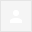 MatematikaMarko Lovrović, 3.mjesto, mentor Emir AgićŠimun Nekić 3.mjesto, mentorica Ana KanjerNa međunarodnom natjecanju iz informatike Dabar koji je podijeljen u četiri kategorije, iz naše škole sudjelovalo je 76 učenika.Osam učenika osvojilo je Zlatni dabar.MikroDabar(1.i 2.r) i Loreta Zelanto 1.r, mentorica Anita NikićMiliDabar (3.i 4.r) i Luka Mustać 4.r, mentorica Anita NikićKiloDabar (5.i 6.r), Marko Dinarina 5.r, Mirta Olić 6.r, mentorica Branka BajoMihaela Matešić 6.r, Ivano Parić 6.r, Lola Kolega 6.r, mentorica Anita NikićMegaDabar (7.i 8.r), Marko Lovrović 7., mentorica Branka BajoLITERARNI NATJEČAJ EUROPA U ŠKOLIEma Stipčević, 2.mjesto, mentorica Dina Milat Magdalena Števanja 6. mjesto,  mentorica Dini Milat!Povodom Dana škole, koji ove godine nije proslavljen, pedagoginja Katarina Rosan Leovac je napravila power point prezentaciju o radu škole u ovoj školskoj godini koja uglavnom sadržava likovne uratke naših učenika, a koji krase panoe na hodnicima i u učionicama.Sukladno praporci Ministarstva a koja je temeljena na tome da škola i lokalni stožeri odlučuju o modelu rada škole, naša škola je ovu školsku godinu radila na sljedeći način: tijekom cijele školske godine razredi u kojima bi bio pozitivan učenik bi prešli na daljinu, sukladno preporuci Epidemiološke službe. To se događalo često, a najgora je situacija bila pred kraj prvog polugodišta, kada je više razreda bilo kod kuće. Bilo je rijetkih perioda kada niti jedan razred nije bio kod kuće, ali u prosjeku bi uvijek bio po jedan razred. Takav model rada se pokazao dobrim jer se pozitivni učenici izoliraju, kao i kontakti takvih učenika. Razredni odjeli od 3. do 8. su radili online nastavu u Microsoftovom servisu O365, MS Teams, a 1. i 2. razredi (osim 2.a koji je također svoje tri nastave na daljinu radio u Teams-u) u Whatsapp-u.Svi viši razredi su radili na daljinu 2 tjedna nakon završetka zimskih praznika i tjedan prije proljetnih praznika zaključno do 11. svibnja, dok su niži razredi bili uvijek u školi, osim kada pojedinačni razred po preporuci Epidemiološke službe nije bio izoliran.Izvanučionička nastava- uglavnom nije realizirana, osim ponešto terenske nastave:1.c, 2.d, 3.d i 4.a – Preko2. b i 4. c – Preko, Školjić ( Galevac) 4.a – otok Ugljan1.b,2.a,2.c i 3.a – Nin (Solana Nin, Muzej soli)5. b- Preko, Školjić ( Galevac) Ciljevi: upoznati ljepote i posebnosti, poticati znatiželju, razvijati sposobnost usmenog izražavanja doživljenog, poticati na kulturno ponašanje, upoznati i shvatiti važnost prometne povezanosti otoka i kopna i razvijati ekološku svijest o očuvanju kulturnih i prirodnih ljepota zavičaja. Zajedničkim igrama i druženjem utjecalo se na stvaranje kvalitetnih odnosa unutar mješovite odgojno - obrazovne skupine..Izvješće o sigurnostiTemeljem članka 24. stavka 2. PRAVILNIKA O NAČINU POSTUPANJA ODGOJNO--OBRAZOVNIH RADNIKA ŠKOLSKIH USTANOVA U PODUZIMANJU MJERA ZAŠTITE PRAVA UČENIKA TE PRIJAVE SVAKOG KRŠENJA TIH PRAVA NADLEŽNIM TIJELIMA (NN, 132/13) ravnateljica je izvijestila članove Učiteljskog vijeća, Vijeća roditelja i Školski odbor o sljedećem:

-     Prijave Centru – jedna. Centar je tražio od škole informacije za 4 učenika.  
 -    Hitna – nije bilo
 -    Policija – jednom (devastacija stakala na dvorani, cca 7.000,00 kn štete)Pedagoške mjere u prvom polugodištu:Opomena – 6Ukor – 2Strogi ukor – 1
-     Pedagoške mjere u drugom polugodištu:
      Opomena – 2
      Ukor – 3
      Strogi ukor – 0IZVJEŠĆE O REALIZACIJI ŠPP programa za 2020./2021. – Jagoda IvaniševićS obzirom na epidemiološke mjere programi i aktivnosti koji su organizirani u suradnji sa Ministarstvom unutarnjih poslova i Zavodom za javno zdravstvo Zadar odgođeni su za slijedeću školsku godinu.Stoga se Škola uključila u Projekt “Edukacija – prvi korak prema prevenciji nasilja na internetu II” u suradnji s Volonterskim Centrom Zadar koji se provodi u 5 gradskih škola. Ovaj projekt ima za cilj edukaciju učenika, njihovih roditelja, nastavnika i stručne službe o opasnostima na internetu s naglaskom na digitalni identitet, pojavne oblike elektroničkog nasilja te mogućnosti prevencije i zaštite mladih na internetu. Prednosti ovog projekta je on -line realizacija.Održana su predavanja za učenike 7. i 8. razreda putem platforme Zoom na temu „Medijska pismenost i zaštita na internetu učenika osnovnih škola“.

Obilježen je Dan sigurnijeg interneta 9. veljače 2021., na satovima razredne zajednice i u produženom boravku (2. razredi) putem pripremljenih edukativnih materijala od strane AZOO i Volonterskog centra Zadar.Održano je predavanje za roditelje (platforma Zoom) na temu „Prvi korak prema prevenciji nasilja na internetu“ u suradnji s Volonterskim Centrom pri čemu je roditeljima ponuđeno pet različitih termina.Održano je predavanje i okrugli stol za nastavnike i članove SRS (platforma Zoom)  za 5 gradskih škola na istu temu – sigurnost i zaštita djece na internetu. Sudjelovalo je niz stručnjaka (prof. dr. sc. Gordana Buljan Flander, ravnateljica Poliklinike za zaštitu djece i mladih Grada Zagreba; Centar za nestalu i zlostavljanu djecu: Zavod za javno zdravstvo i MUP PU Zadarska – Služba za prevenciju  i dr.). Cilj je ojačati mrežu dionika na području Grada Zadra i Zadarske županije s ciljem razmjene pozitivnih iskustava, a shodno tome i jačanja prevencije nasilja među mladima na internetu.Učenici nižih razreda uključeni su u akciju Volonterskog centra i Doma za starije i nemoćne osobe u Zadru. Radi se o inicijativi pisanja pisama korisnicima Doma u vrijeme božićnih blagdana. Stariji sugrađani su najpogođeniji u vremenu pandemije te se zbog ograničenih socijalnih kontakata osjećaju i usamljenije nego inače. Naši učenici su im uljepšali nadolazeće blagdane.Obilježen je Dan ružičastih majica (24.2.2021.), nacionalni dan borbe protiv vršnjačkog nasilja na satovima SRZ, putem predavanja, radionica i korištenjem edukativnih materijala (AZOO).Započeli smo suradnju sa Odjelom za psihologiju Sveučilišta u Zadru koji u suradnji sa Hrvatskim institutom za istraživanje mozga sudjeluje u kampanji poznatoj u svijetu kao Brain Awareness Week..
Zajedno sa studentima psihologije  organiziraju se zanimljiva predavanja, radionice, igrokazi, i sl. Cilj ovih aktivnosti je popularizacija znanja o funkcijama ljudskog mozga i očuvanje njegovog zdravlja.Ove godine tema je bila „Utjecaj plave svjetlosti na čovjeka i njegovo funkcioniranje“. Predavanje je održano za jedan peti razred putem Zoom aplikacije gdje se učenike educiralo i o posljedica prekomjernog korištenja digitalnih igrica.Tim za kvalitetu rada škole održao je svoj prvi radni sastanak, dogovorio smjernice, dinamiku rada, imenovao voditelja (Julije Žigo) i zamjenicu voditelja ( Marina Bais). Djeluje u sljedećem sastavu: Julije Žigo, Marina Bais, Jasmina Matešić, Emir Agić, Sonja Lovrić Lilić, Zorka Bebić Tokić, Sendi Bašić, Olivija Babec, Marija Šimunić, Ana Kanjer, Klara Baraka, Anita Nikić i Marijana Matek Kozulić.Statistika5.-8.razreda – 307 učenikaSniženo vladanje – 11 učenika (10 dobro i 1 loše)Odlični učenici – 118 od 307 učenika 38,4 % (44,1%) (35,5%), (34,1%), (32,3%)5,00 – 34 učenika – 11 %, (10,9% ), (13% ), (8,44%), (7,2%)U boji su naznačene prijašnje šk.godine1.-4. razreda1.-4.razreda – 298 učenikaOdlični učenici – 235 učenika 78,9 % (82,8%)5,00 – 110 učenika 36,9 % (40,3 % )Sniženo vladanje – 0
Napomena: Crvena boja označava podatke od prošle godineUkupno od 1.-8.razreda605 učenikaOdlični učenici –353 učenika, 58,3% ( 63,7%)5,00 – 129 učenika, 21,3 % (25,8%)Sniženo vladanje – 11 učenikaOdlični učenici2007./2008. – 49 %2008./2009. - 46 %2009./2010. – 50 %2010./2011. – 50,5 %2011./2012. – 55,9 %2012./2013. – 55,3 %2013./2014. – 55,7 %2014./2015. – 55,6 %2015./2016. – 57,5 %2016./2017. – 54,2 %2017./2018. – 54,4 %2018./2019. – 55,4 %2019./2020. -  63,7 %2020./2021. – 58,7 %Učenici su vratili udžbenike i vrlo malo ih je oštećeno, uglavnom su dobro očuvani. Osmaši su vratili tablete. Vraćene tablete dobit će budući petaši.Evakuacijska vježba je ove godine provedena dva puta.Web stranica škole je redovito uređivana i ažurirana tijekom cijele školske godine.Studenti su dolazili na praksu u manjim brojevima, sukladno epidemiološkim uputama.Nastava je završila 18. lipnja 2021. godine. Cijelu školsku godinu objekt i učenici su čuvani od strane Mediteran securitija u 1 smjeni. Projekt financira Grad Zadar. Svečani ispraćaj osmaša upriličen je 2. srpnja 2021., a ostali učenici su dobili svjedodžbe 6.7.2021.g.Ove godine nije bilo učenika upućenih na dopunski rad.GDPR- imenovani voditelj obrade podataka, gospodin Hrabroslav Filaković (Hrabri Konzalting) održao je krajem lipnja predavanje Zboru radnika na temu Opća uredba o zaštiti podataka.. Cijele školske godine zaposlenici su se stručno usavršavali online, putem webinara. Napravljen je i Kurikulum škole tijekom lipnja/srpnja. Kolegice Dolores Zurak, Matea Jurić, Katarina Desnica i Marina Gambiraža objedinile kurikulum i napravile konačnu verziju za mrežne stranice škole i Školski odbor. Pohvala i podrška svim  učiteljima naše škole. Pohvale na savjesno odrađenom poslu, naročito u vrijeme nastave na daljinu. Tajničko-računovodstveni poslovi su odrađeni besprijekorno. Ukupno gledajući cijelu školsku godinu, držim da je ovo bila još jedna iznimno neobična, turbulentan i posebna  godina koju smo, unatoč svim okolnostima,  uspješno priveli kraju. Produženi boravak je ove godine funkcionirao besprijekorno, kao i PŠ Ploče. Učenički likovni radovi na panoima su vrlo kvalitetni.Trava i cvijeće u okolišu je uglavnom uredno održavano ovu godinu zahvaljujući tehničkoj službi škole. Asistenti također dobro odrađuju svoj dio posla. Poslovi planiranih programa i njihove implementacije su uspješno dovršeni.Pohvale muškom dijelu kolektiva koji je i ove godine odradio akciju farbanja unutrašnjeg dijela zgrade.31.kolovoza 2021. u mirovinu odlazi učiteljica razredne nastave Radojka Perić.U Zadru srpanj, 2021. godine 																				Ravnateljica								Jasmina Matešić